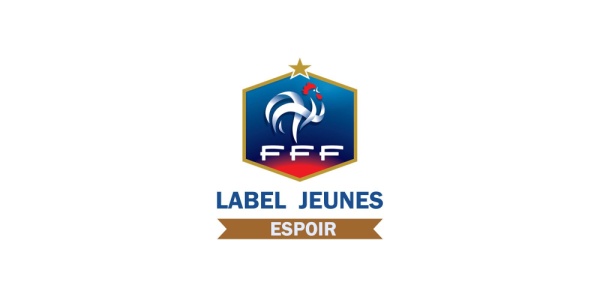 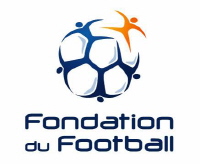 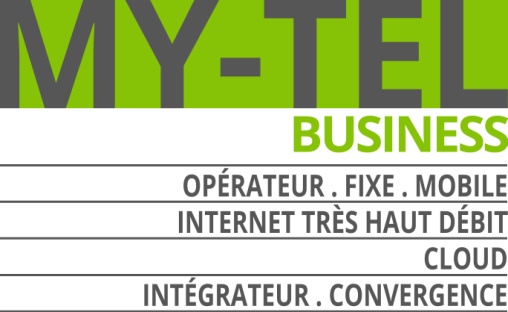 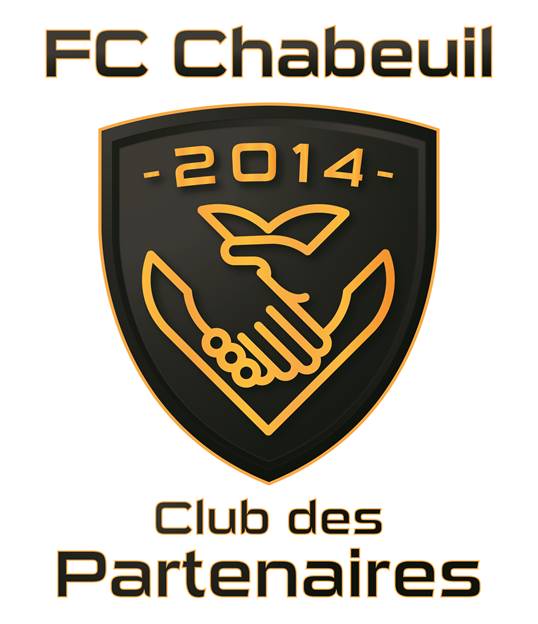 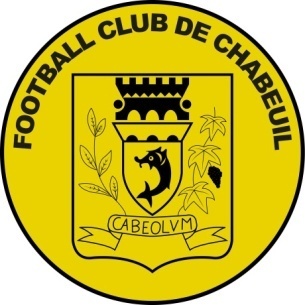 « Plus qu’un club, une famille »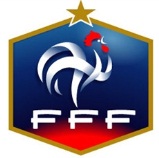 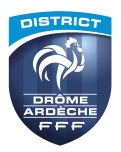 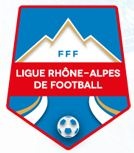 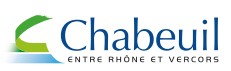 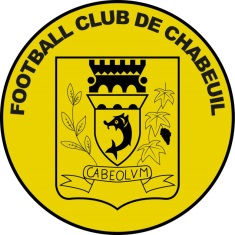 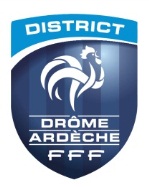 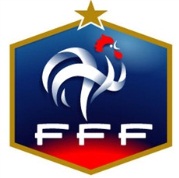 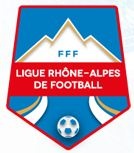 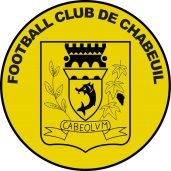 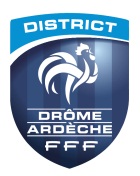 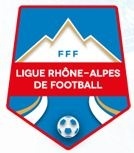 Le FC Chabeuil souhaite entrer dans une nouvelle ère. Un groupe de travail s’est constitué, regroupant l’ensemble des entités du club. Il est conduit par Loïc Richonnier, salarié du club, Responsable Technique Pôle Jeunes et Agent de Développement, afin de pouvoir travailler sur le PROJET CLUB du FC Chabeuil.	       Ce PROJET CLUB se décompose en 3 grands axes de travail :Un projet Associatif qui permettra de créer, de développer et d’améliorer la Structure du club, la Communication, l’Attractivité, la Fidélisation et l’Accueil.Un projet Sportif qui mettra en avant les objectifs à court et moyen termes. Une politique de formation des jeunes joueurs du FC Chabeuil, d’U6 à Séniors, en prenant soin des spécificités du public concernés par catégorie d’âge.  Cette philosophie de formation sera dirigée par la commission technique du FCC. Cette dernière est animée conjointement par Loïc Richonnier - Responsable Technique Pôle Jeunes et Nicolas GRAIL – Responsable Technique Pôle Formation.Un projet Educatif, s’appuyant sur les outils offerts par notre partenariat avec La Fondation du Football. Former des footballeurs, OUI, mais des Footballeurs-Citoyens en respectant 5 grands piliers de l’éducation que nous voulons prôner : Egalité des Chances, Respect de l’Environnement, le Fair-Play, l’Hygiène et la Santé et l’Arbitrage.Pour pouvoir réaliser ce projet, le groupe de travail sera épaulé par le District Drôme-Ardèche de Football, et nous nous donnons jusqu’en Juin 2021, pour mettre en place les diverses actions et les moyens pour y aboutir.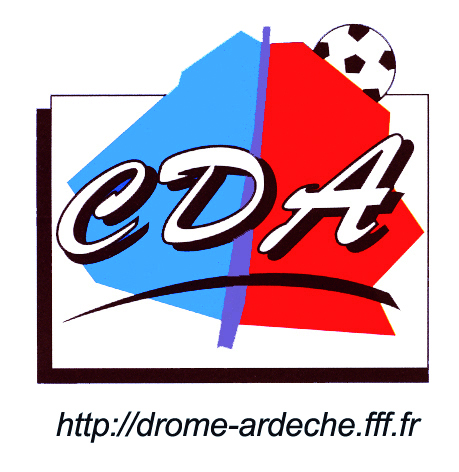 Les moyens, nous y venons. Vous l’aurez compris que sans moyens humains, sans moyens matériels et sans moyens financiers, notre projet aurait bien du mal à aboutir. C’est bien sur ces aspects là, que notre partenariat avec vous est important, et que nous voulons bien évidemment vous le faire partager et trouver une place prépondérante à LA REUSSITE de ce Projet, car c’est ENSEMBLE que nous réussirons.LES OBJECTIFS DE CE PROJET CLUB SONT :DYNAMISERles forces du club,FIDELISERnos licencié(e)s,DONNERde la valeur au Bénévolat,APPORTERun épanouissement à nos licencié(e)s,FORMERdes footballeurs-citoyens,PROGRESSERau fil des années.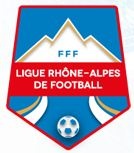 En septembre 2018, le Collège privé François Gondin, la mairie de Chabeuil, le district Dröme-Ardêche de Football et le Football Club de Chabeuil ont signé une convention pour créer des CHAF (Classe à Horaire Aménagé Football)Tous les jours de la semaine sauf le mercredi, les élèves de la classe foot sont récupérés directement au collège en mini bus pour pouvoir s’entraîner de 15h15 à 17h30. Ce sont des heures de perfectionnements en plus des entraînements habituels du club.Pour pérenniser ce projet il faut de nombreux éducateurs diplômés. 2018-2019 : Ouverture d’une classe de 6ème.2019-2020 : Ouverture d’une classe de 5ème.2020-2021 : Ouverture d’une classe de 4ème.2020-2021 : Ouverture d’une classe de 3ème.Nous cherchons une grande entreprise en rapport avec les enfants et les adolescents pour (l’alimentation, les nouvelles énergies renouvelables) devenir le Parrain UNIQUE de la classe foot du FC CHABEUIL.L’Engagement du Parrain : Une aide financière annuelle pour faire fonctionner cette classe foot durant toute une saison.Equipement sportifHabillement-maillot, survêtement, parkaDéplacement en mini busL’Engagement du Football Club de Chabeuil : En contre partie, le club s’engage à - Logo du parrain sur tous les documents de communication concernant la section foot.           -Création d’un grand panneau 2000x750 sur le terrain d’honneur.                                                    - -Une page sur l’annuaire des sponsors                                                                                                                                                                                        - Logo du parrain sur nos  minibus Depuis la rentrée 2018, le Football Club de Chabeuil, en partenariat avec le collège François Gondin, la ville de Chabeuil et le district Drôme-Ardèche, offre la possibilité aux enfants d’intégrer une classe Section Football/ CHAF* pour les 6e.*Classe à Horaire Aménagé FootballL’objectif  est  de proposer aux enfants l’association  entre leur scolarité et leur passion duFootball.→ Réussir sa scolarité, → Progresser au Football→ S’entraîner plus et s’entraîner mieux → S’épanouir, s’amuserLes enfants sont encadrés par un professeur d’EPS et de 3 éducateurs diplômés de Football.→ Excellence avec objectif d’atteindre le niveau Elite (Niveau le plus haut du District Drôme-Ardèche)→ Matchs amicaux contre d’autres équipes de section football ou de centre de formation → Tournois niveau national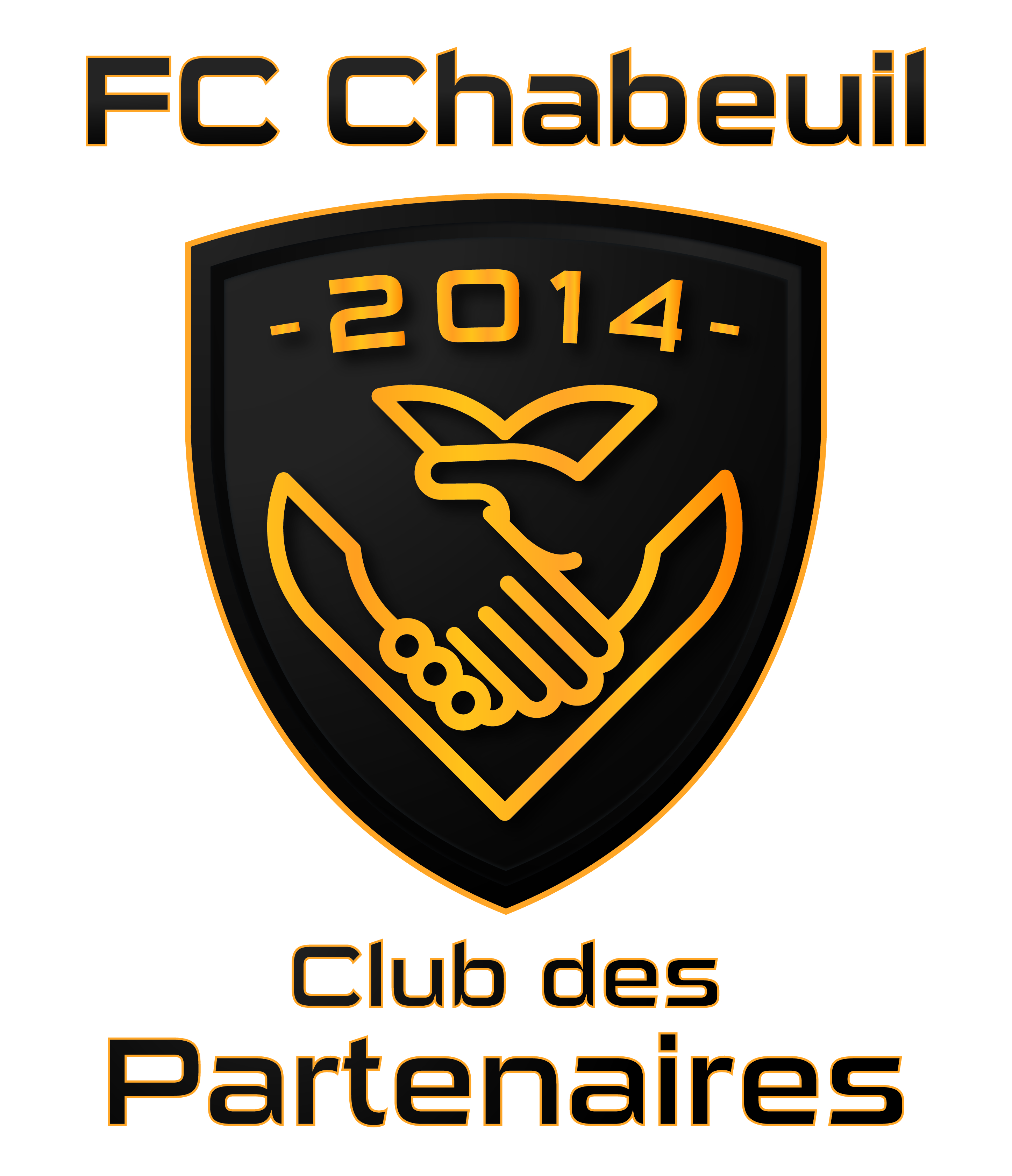 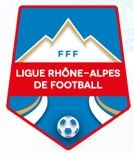 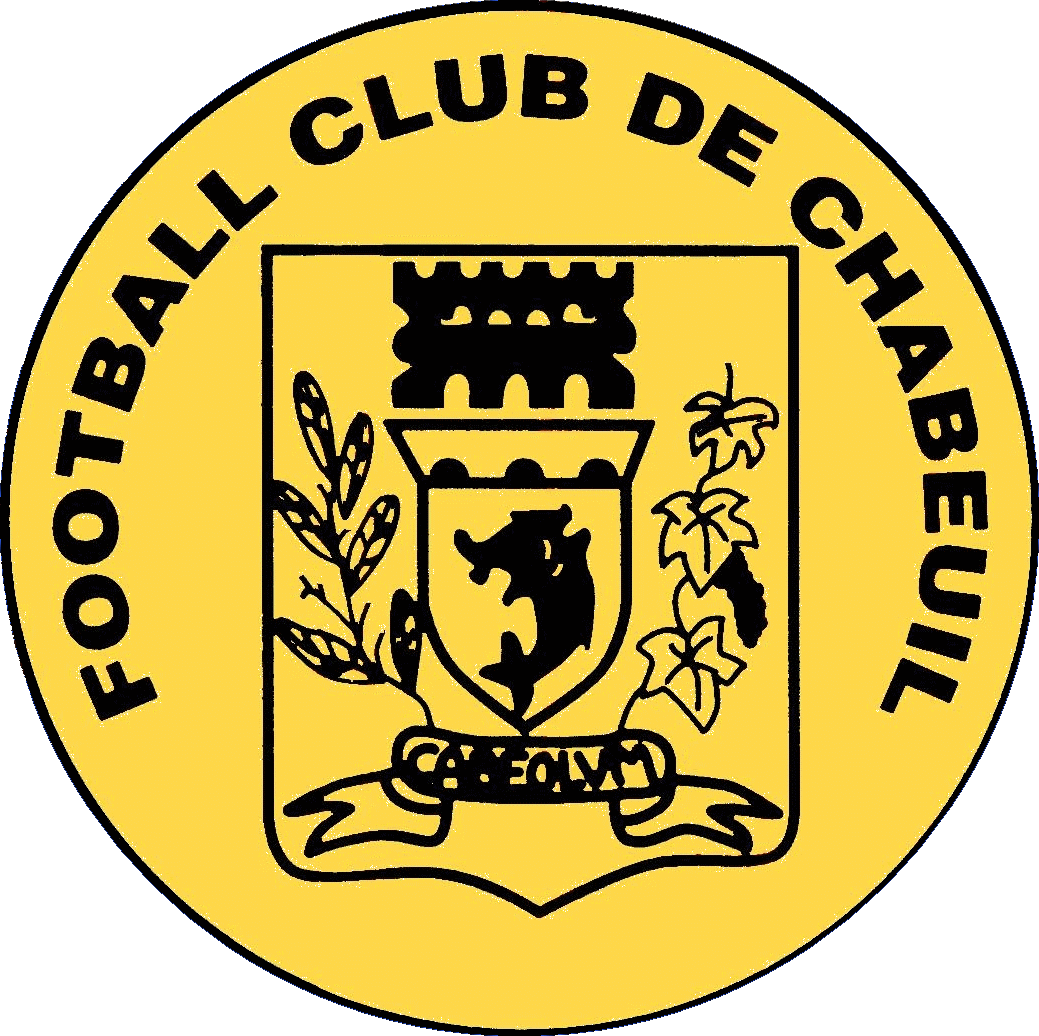 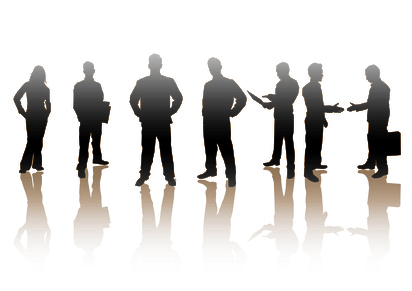 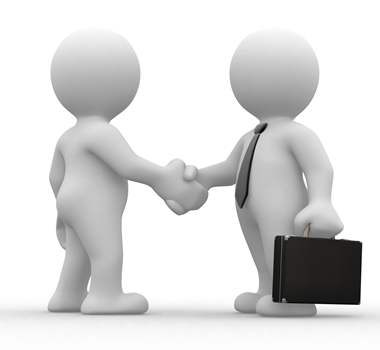 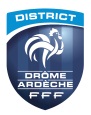 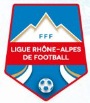 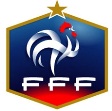 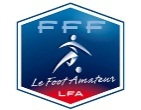 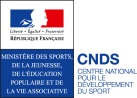 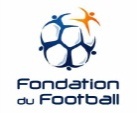 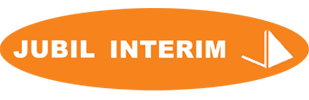 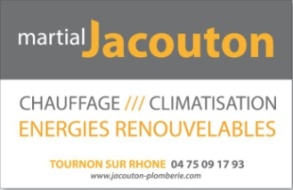 Nom : Football Club de Chabeuil - FCCNom : Football Club de Chabeuil - FCCDate de Création : 1921Date de Création : 1921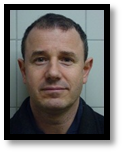                 Stéphane     BOURGIN       Montant verséMontant récupéréCoût pour l’ets600 €360 € 240 €Annuaire-toutes petites structures-1000 €600 €400 €Annuaire1500 €900 €600 €Annuaire +Panneau 1000 x 650 offert2000 €1200 €800 €Annuaire +Panneau 1000 x 650 offert3000 €1800 € 1200 €Annuaire +Panneau 2000 x750 offert5000 €3000 €2000 €Annuaire +Panneau 2000 x750 offert8000 €4800 €3200 €Annuaire +Panneau 2000 x750 offert10000 €6000 €4000 €Annuaire +Panneau 2000 x750 offert